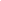 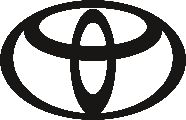 Пресс-релиз1 июля 2021 годаДень, которого все так долго ждали: открыт прием заказов на Toyota Land Cruiser 3001 июля начинается прием заказов на абсолютно новый Toyota Land Cruiser 300.Харизматичный и уверенный флагман модельной линейки претерпел масштабные изменения, которые вывели его на новый уровень престижа, комфорта, управляемости и технологичности.На первом этапе запуска наследник легенды будет доступен в трех комплектациях: Элеганс, Комфорт+ и юбилейной версии 70th Anniversary, оснащенных новым мощным и экономичным бензиновым двигателем 3,5 л V6 с двойным турбонаддувом и 10-ступенчатой АКП с впечатляющей динамикой.Уже в базовом исполнении Элеганс широкое оснащение флагмана включает светодиодные фары, систему запуска двигателя со сканером отпечатка пальца и передовые возможности подключенного автомобиля с функциями Toyota Connected Services и точкой доступа Wi-Fi.Комплектация Комфорт+ отличается тремя жесткими блокировками дифференциалов, продвинутыми электронными системами для езды по бездорожью и появлением комплекса систем активной безопасности Toyota Safety Sense последнего поколения.Топовая версия Toyota Land Cruiser 300 70th Anniversary оснащается задним дифференциалом повышенного трения, цветным проекционным дисплеем, новой мультимедиа с дисплеем 12,3” и другими технологичными опциями.Цены на новое поколение легендарной модели начинаются от 5 613 000 рублей.ООО «Тойота Мотор», 1 июля 2021 года – C 1 июля официальные дилеры Тойота начинают прием заказов на новый Toyota Land Cruiser 300.Абсолютно новое поколение легенды сохранило все знаковые преимущества модели, выйдя на новый уровень ездовых характеристик на асфальте, динамики и мощности. Благодаря балансу качеств новый Land Cruiser 300 стал действительно вседорожным автомобилем, обеспечивающим высокий комфорт и широкие возможности как в городе, так и за его пределами.Toyota Land Cruiser 300 создан по принципам глобальной архитектуры TNGA на новой платформе GA-F, что позволило добиться низкого центра тяжести, оптимизированной развесовки по осям и, как следствие, улучшенной управляемости. Автомобиль отличается технологичной рамой с повышенной жесткостью на скручивание и более легким кузовом со статусной и эффектной внешностью. К стандартной палитре цветов экстерьера было добавлено четыре новых: искрящийся белый перламутр, синий, красный и серо-коричневый металлик. Toyota Land Cruiser 300 получил новый интерьер с эргономичным дизайном, улучшенной компоновкой и материалами отделки, а также несколькими вариантами цветового решения на выбор: черный, бежевый или благородный красный.Изменения затронули все конструктивные элементы автомобиля, включая тормозную систему, которая полностью обновилась. Теперь флагман модельного ряда оснащается мощным 3,5-литровым двигателем V6 с двойным турбонаддувом мощностью 415 л. с. и крутящим моментом 650 Нм, работающим в паре с современной и быстродействующей 10-ступенчатой автоматической трансмиссией. Автомобиль обладает самым полным в сегменте набором внедорожных возможностей, включая блокировки дифференциалов и электронные ассистенты, комплектуется продвинутыми системами активной безопасности и телематики, а также лучше защищен от угона.На первом этапе запуска автомобиль будет доступен в трех комплектациях: Элеганс, Комфорт+ и юбилейной версии 70th Anniversary с максимальным оснащением.Флагманский комфорт уже в базовой комплектацииToyota Land Cruiser 300 в базовой комплектации Элеганс отличается богатым оснащением. Внешний облик автомобиля формируют светодиодные фары ближнего и дальнего света рефлекторного типа с автоматической корректировкой угла наклона, легкосплавные колесные диски с шинами 265/65 R18, задний верхний спойлер и рейлинги на крыше. Уже в начальной комплектации клиенту доступны функции Toyota Connected Services с точкой доступа к интернету Wi-Fi и интеллектуальная система запуска двигателя нажатием кнопки Smart Entry & Push Start со сканером отпечатка пальца, а возможности на бездорожье помимо постоянного полного привода и понижающей передачи дополняет принудительная блокировка центрального дифференциала.Комфорт в движении обеспечивает мультимедийная система нового поколения с поддержкой Apple CarPlay и Android Auto и 9-дюймовым цветным дисплеем на центральной консоли, водительское сиденье с электрорегулировками в восьми направлениях и регулировкой поясничной опоры, камера заднего вида с омывателем, двухзонный климат-контроль и все зеркала заднего вида с автоматическим затемнением.Уникальный внедорожный арсенал и продвинутый уровень оснащенияВ комплектации Комфорт+ автомобиль оснащается полностью светодиодной передней и задней оптикой с омывателем фар, а также противотуманными фонарями с функцией подсветки поворотов и указателями поворотов с последовательным включением светодиодов. Вседорожник в этой версии можно отличить по боковым подножкам с подсветкой и черным легкосплавным дискам, а также верхнему спойлеру сзади. Его салон отделан искусственной кожей и потолок исполнен в черном цвете. Оба передних сиденья оснащаются электрорегулировками, вентиляцией и подогревом. Также для комфорта пассажиров предусмотрено шумоизолирующее ветровое стекло, стекла передних дверей, дополнительные воздуховоды сзади, четырехзонный климат-контроль, бокс с охлаждением в центральном подлокотнике, беспроводная зарядка и ионизатор воздуха Nano-e.Для удобства водителя на панели приборов размещается 7-дюймовый многофункциональный цветной дисплей, а также становится доступна система выбора режимов движения ECO/NORMAL/COMFORT/SPORT S/SPORT S+ и адаптивная система регулировки жесткости подвески AVS. Безопасность маневрирования в любых обстоятельствах обеспечивают четыре камеры c функцией обзора пространства вокруг автомобиля с 3D режимами и датчики парковки с функцией автоматического торможения.Принудительная жесткая блокировка переднего и заднего дифференциалов, новое поколение электронной системы кинетической стабилизации подвески E-KDSS, системы выбора режимов движения по пересеченной местности Multi-Terrain Select, поддержания постоянной скорости на бездорожье Crawl Control, обзора при движении по бездорожью 3D Multi-Terrain Monitor и помощи при повороте в ограниченном пространстве Off-Road Turn Assist делают безграничными возможности автомобиля для покорения любых направлений.Начиная с комплектации Комфорт+ Toyota Land Cruiser 300 оснащается продвинутым комплексом активной безопасности Toyota Safety Sense последнего поколения с системой удержания автомобиля по центру полосы движения LTA, адаптивным круиз-контролем, работающим во всем диапазоне скоростей до полной остановки, и функцией поддержания уровня скорости, указанной на дорожных знаках. Также в этой версии автомобиль комплектуется интегрированной системой активного управления VDIM, которая подстраивает работу узлов автомобиля для безопасного движения в различных условиях.Коллекционный экземпляр в максимальной комплектацииToyota Land Cruiser 300 в юбилейной серии 70th Anniversary несет особые знаки отличия – в потоке он выделяется формой переднего бампера, шильдиками с названием специальной серии на задних стойках, 20-дюймовыми легкосплавными колесными дисками и люком на крыше с электроприводом. В темное время суток внимание акцентирует подсветка зоны посадки в автомобиль с логотипом юбилейной версии.В этой комплектации салон отделан натуральной кожей, задние сиденья имеют подогрев и вентиляцию, а электропривод багажной двери оснащается бесконтактным сенсором. Система выбора режимов движения имеет дополнительный индивидуально настраиваемый режим Custom, а задний мост комплектуется межколесным дифференциалом повышенного трения. К услугам водителя цветной проекционный дисплей на лобовое стекло, большой 12,3-дюймовый сенсорный экран мультимедиа на передней панели с навигацией на русском языке, аудиосистема премиум-класса JBL с 14 динамиками, а пакет систем активной безопасности Toyota Safety Sense дополнен адаптивной системой дальнего света фар AHS, которая способна определять фонари впереди идущего автомобиля или фары встречного и «зонировать» световой пучок.Цены на Toyota Land Cruiser 300 в комплектации Элеганс начинаются от 5 613 000 рублей, в исполнении Комфорт+ от 6 861 000 рублей, а вседорожник в специальной серии 70th Anniversary можно приобрести от 7 665 000 рублей.За дополнительной информацией обращайтесь, пожалуйста, в ООО «Тойота Мотор»:- Екатерина Крюкова, e-mail: Ekaterina.Kriukova@toyota.ru- Олеся Цимбалист, e-mail: Olesya.Tsimbalist@toyota.ru- Внешняя пресс-служба, e-mail: ToyotaPressOffice@imars.ruИнформация о компанииОбщество с ограниченной ответственностью «Тойота Мотор» является уполномоченным импортером автомобилей, запасных частей и аксессуаров Toyota и Lexus в РФ, Белоруссии и Армении. Филиал ООО «Тойота Мотор» в Санкт-Петербурге занимается производством автомобилей Toyota Camry и Toyota RAV4. Президентом объединенной компании является г-н Сюдзи Суга. Исполнительный вице-президент ООО «Тойота Мотор» – г-н Масаси Исида.